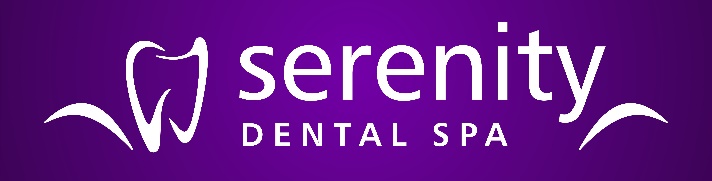 Thank you for choosing Serenity Dental Spa.Please complete the following in capital letters:We are also proud to offer Serenity Dental Plans, which is an excellent method of covering the cost of your private dentistry by paying a fixed monthly amount. This not only helps you to budget for your dental care, but also gives you peace-of-mind in the event of a dental injury and dental emergency.  Speak to a staff member to see the Serenity literature or visit www.serenitydentalspa.co.ukThe enclosed Medical History form needs to be completed and submitted along with this Registration Form.Please sign the declaration belowI wish to register at Serenity Dental Spa Practice as a private patient and consent to a New Patient Consultation.I confirm that I have read and understood the information in the Welcome Pack and I will inform the practice of any changes to my contact details. Signed              		Date  If signing on behalf of someone else, please state your relationship (e.g. parent) ………………………Title Surname Surname Forename(s) Forename(s) Date of Birth:  Date of Birth:  Occupation Occupation Occupation Address: Address: Address: Address: Address: Tel No. HomeTel No. HomeWorkWorkMobile:E-mail Address: E-mail Address: E-mail Address: E-mail Address: E-mail Address: How would you like to receive appointment reminders? Please tickHow would you like to receive appointment reminders? Please tickHow would you like to receive appointment reminders? Please tickHow would you like to receive appointment reminders? Please tickHow would you like to receive appointment reminders? Please tick                  [ *] E-MAIL                                [ *] E-MAIL                                [ *] E-MAIL                                [ *] E-MAIL                                [ *] E-MAIL              Emergency contact Name and Tel NoEmergency contact Name and Tel NoEmergency contact Name and Tel NoEmergency contact Name and Tel NoEmergency contact Name and Tel NoHow did you hear about Serenity Dental Spa?         How did you hear about Serenity Dental Spa?         How did you hear about Serenity Dental Spa?         How did you hear about Serenity Dental Spa?         How did you hear about Serenity Dental Spa?         